General Risk Assessment for Clubs and Societies 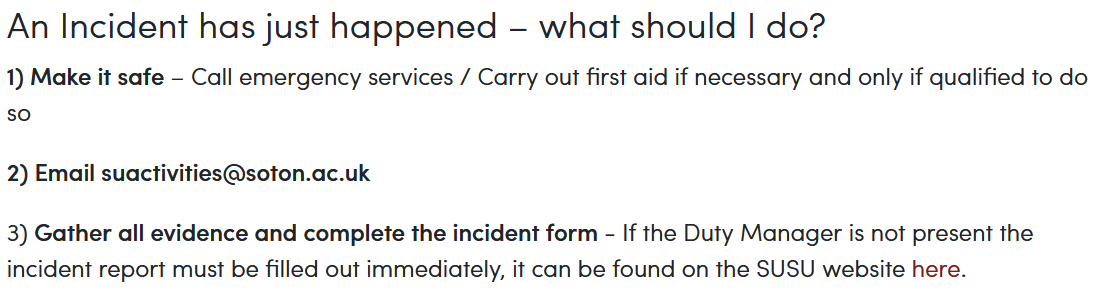 If necessary, contact home contact and they will contact next of kin or other necessary services.Assessment Guidance 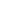 Risk AssessmentRisk AssessmentRisk AssessmentRisk AssessmentRisk AssessmentRisk AssessmentRisk Assessment for the activity ofrequiredSouthampton Student Scout and Guide Organisation (SSAGO)Southampton Student Scout and Guide Organisation (SSAGO)Daterequired06/03/2306/03/23NameRoleRoleRoleExperience/QualificationClub or Society RepresentativerequiredOliver JohnSouthampton SSAGO Secretary 2022 – 2023Southampton SSAGO Secretary 2022 – 2023Southampton SSAGO Secretary 2022 – 2023N/AHazardWho might be harmed(user; those nearby; those in the vicinity; members of the public)InherentInherentInherentResidualResidualResidualFurther controls (use the risk hierarchy)HazardWho might be harmed(user; those nearby; those in the vicinity; members of the public)LikelihoodImpactScoreControl measures (use the risk hierarchy)LikelihoodImpactScoreSlipping or tripping  Anyone; cuts, scrapes, bruises, physical injury 236 Make people aware of risk Keep meeting areas/locations tidyReport any trip hazards to committee/venue staff asap. If cannot be removed mark off with hazard signs133•         Seek medical attention from SUSU Reception/venue staff if in need•         Contact facilities team via SUSU reception/venue staff•         Contact emergency services if neededAll incidents are to be reported as soon as possible ensuring the health and safety officer have been informed. Follow SUSU incident report policy Food allergy Anyone with a food allergy; violent allergic reaction236 Encourage all people with allergies to carry their appropriate medication, and make others aware of where it is carriedHomemade items to be avoided by those with allergies and should be made by those with appropriate food hygiene training (Level 2 +)Ask if unsure of allergens in foods133SUSU food hygiene level 2 course recommended for camp/event organisersCall for first aid/emergency services a requiredReport incidents via SUSU incident report procedure Drinking too much Anyone; violence, damage to property, illness3412Excessive drinking strongly discouragedAvoid groups drinking excessivelyWhere possible the consumption of alcohol will take place at licensed premises. The conditions on the licence will be adhered to and alcohol will not be served to customers who have drunk to excessCommittee to select ‘student friendly’ bars/clubs and contact them in advance to inform them of the eventMembers are responsible for their individual safety though and are expected to act sensiblyIInitiation behaviour not to be tolerated and drinking games to be discouraged144•         Follow SUSU incident report policy•         Call emergency services as required 111/999Committee WIDE trainingTent pegs, tent poles, mallets Anyone in the area, bruises, cuts, minor concussion323Once poles are constructed, they are not waved around.Ensure pegs are close to the tent, and ensure that people do not walk between tents.122Report incidents via SUSU incident report procedure Call for first aid/emergency services a requiredCooking - raw food/ sharp implements  Those cooking or eating the food - cuts, burns or food poisoning236Ensure appropriate training in dealing with sharp/hot objects, and ensure that all food is cooked thoroughly.Only order/buy food at establishments with appropriate food hygiene ratingFood to only be provided/eaten when other activities are stoppedFollow good food hygiene practices- no handling food when ill, tie back hair, wash hands and equipment regularly using warm water and cleaning products, refrigerate necessary products133SUSU food hygiene level 2 course recommended for camp/event organisersCall for first aid/emergency services a requiredReport incidents via SUSU incident report procedure Campfires Anyone, burns, damage to property, injuries from nails or thorns236Ensure there are members who have appropriate experience with fireEnsure there is a fire bucket presentEncourage sensible behaviourMake sure the area around the fire is clear (no trip hazards)Careful around wood piles, wear proper shoesHave first aid kit present133Call for first aid/emergency services a requiredReport incidents via SUSU incident report procedure Inclement weatherAnyone: hypothermia, injuries due to blown over damage to tents and equipment3412Change the social location to provide appropriate shelter Check weather forecasts before social or, to reduce likelihood of emergency evacuationWarn those attending to prepare by wearing appropriate clothing and footwear e.g. via social media postsIn the case of hot weather organisers to advice participants to bring/wear appropriate level sunscreen, hydrate144If adverse weather is too extreme to be controlled, the event should ultimately be cancelled or postponed to a different dateUse of axes, saws and knivescuts 4416Have a First Aid kit presentEnsure clear area for work (arm and tool length)Ensure safe, well looked after equipmentensure people using them have been taught how to use the toolsKnifecut away from handsavoid blood bubblesheath or close when not using itkeep knives sharpAxedon’t wear open shoesuse a chopping blockuse stick to hold wood if it wont stand up itselfstand feet apartdon't over swing (use elbow and wrist not shoulder)store axe in chopping block or blade down in boxSawkeep hands away from bladehold piece of wood stillwhen not in use have sheath on saw144Call for first aid/emergency services a requiredReport incidents via SUSU incident report procedure Injuries when hikingsprained or broken ankles, trips and falls236Ensure members are wearing appropriate shoes for terrainEnsure terrain is within the capabilities of membersHave First aid kit present133Call for first aid/emergency services a requiredReport incidents via SUSU incident report procedure Other hazards from adventurous activitiesAnyone attending 236Follow risk assessments for specific activities133Call for first aid/emergency services a requiredReport incidents via SUSU incident report procedure Lack of care / Accidental injuriesAnyone attending 4312Follow risk assessments for specific activitiesAdvise attendees to be sensible 133Call for first aid/emergency services a requiredReport incidents via SUSU incident report procedure CovidAnyone attending339Follow current government guidelinesIf a member has tested positive, strongly recommend testing/isolating of close contacts133Report incidents via SUSU incident report procedure PART B – Action PlanPART B – Action PlanPART B – Action PlanPART B – Action PlanPART B – Action PlanPART B – Action PlanPART B – Action PlanPART B – Action PlanRisk Assessment Action PlanRisk Assessment Action PlanRisk Assessment Action PlanRisk Assessment Action PlanRisk Assessment Action PlanRisk Assessment Action PlanRisk Assessment Action PlanRisk Assessment Action PlanPart no.Action to be taken, incl. CostBy whomTarget dateTarget dateReview dateOutcome at review dateOutcome at review date1Complete the WIDE trainingWelfare Officers31/12/2231/12/2206/03/23CompleteComplete234Chair Signature: 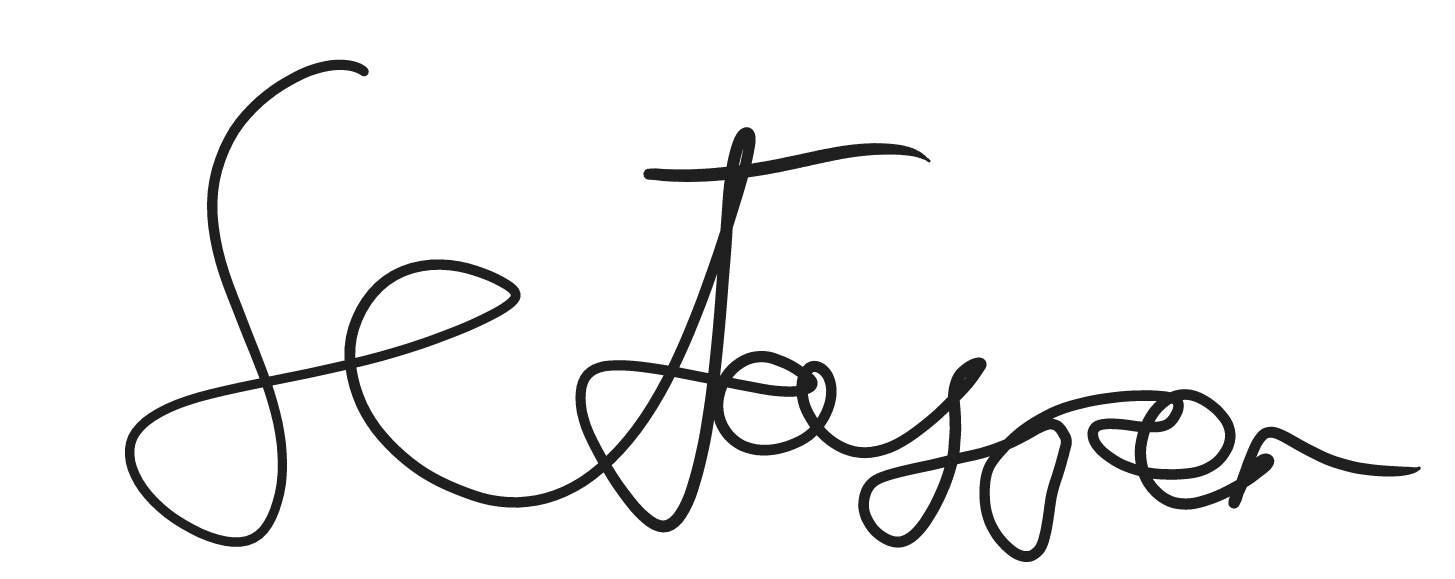 Chair Signature: Chair Signature: Chair Signature: Chair Signature: Secretary Signature: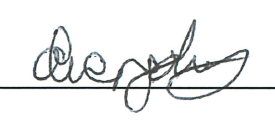 Secretary Signature:Secretary Signature:Print name: Samuel JasperPrint name: Samuel JasperPrint name: Samuel JasperPrint name: Samuel JasperDate: 07/03/23Print name: Oliver JohnPrint name: Oliver JohnDate: 06/03/23EliminateRemove the hazard wherever possible which negates the need for further controlsIf this is not possible then explain why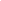 SubstituteReplace the hazard with one less hazardousIf not possible then explain whyPhysical controlsExamples: enclosure, fume cupboard, glove boxLikely to still require admin controls as wellAdmin controlsExamples: training, supervision, signagePersonal protectionExamples: respirators, safety specs, glovesLast resort as it only protects the individualLIKELIHOOD5510152025LIKELIHOOD448121620LIKELIHOOD33691215LIKELIHOOD2246810LIKELIHOOD11234512345IMPACTIMPACTIMPACTIMPACTIMPACTLikelihoodLikelihood1Rare e.g. 1 in 100,000 chance or higher2Unlikely e.g. 1 in 10,000 chance or higher3Possible e.g. 1 in 1,000 chance or higher4Likely e.g. 1 in 100 chance or higher5Very Likely e.g. 1 in 10 chance or higherImpactImpactHealth & Safety1Trivial - insignificantVery minor injuries e.g. slight bruising2MinorInjuries or illness e.g. small cut or abrasion which require basic first aid treatment even in self-administered.  3ModerateInjuries or illness e.g. strain or sprain requiring first aid or medical support.  4Major Injuries or illness e.g. broken bone requiring medical support >24 hours and time off work >4 weeks.5Severe – extremely significantFatality or multiple serious injuries or illness requiring hospital admission or significant time off work.  